PL  Matematika   Veselé počítanie do 10       Meno __________________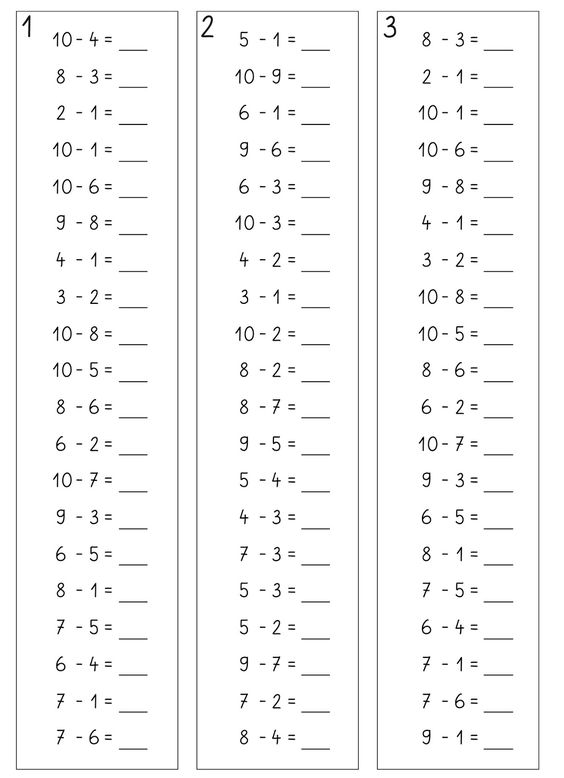 